Name:Quiz 15, Attempt 1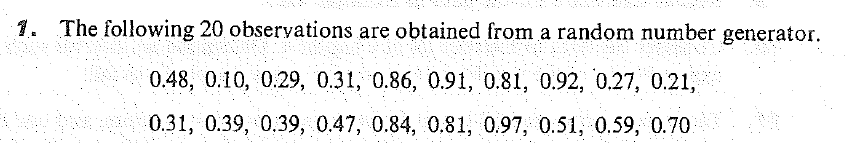 Test the null that the median is 0.4 against the alternative that it is less than 0.4.  Find the p-value.Quiz 13, Attempt 2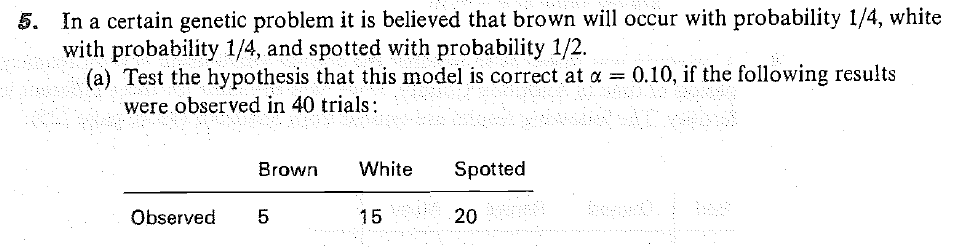 Write down the p-value in terms of the appropriate distribution.